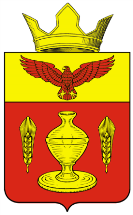 ВОЛГОГРАДСКАЯ ОБЛАСТЬПАЛЛАСОВСКИЙ МУНИЦИПАЛЬНЫЙ РАЙОНАДМИНИСТРАЦИЯ ГОНЧАРОВСКОГО СЕЛЬСКОГО ПОСЕЛЕНИЯПОСТАНОВЛЕНИЕ14 декабря 2017 года                        п.Золотари                                              № 75«Об определении специально отведенных мест, перечня помещений, предоставляемых для проведения встреч депутатов с избирателями, и порядка их предоставления»	В соответствии с Федеральными законами N 3-ФЗ от 08 мая 1994 г.  "О статусе члена Совета Федерации и статусе депутата Государственной Думы Федерального Собрания Российской Федерации",   N 131-ФЗ от 06 октября 2003г. "Об общих принципах организации местного самоуправления в Российской Федерации", руководствуясь Уставом Гончаровского сельского поселения, администрация Гончаровского сельского поселенияПОСТАНОВЛЯЕТ:1. Определить специально отведенные места для проведения встреч депутатов с избирателями  (Приложение № 1 к постановлению).2. Определить перечень помещений, предоставляемых для проведения встреч депутатов с избирателями  (Приложение № 2 к постановлению).3. Утвердить Порядок предоставления помещений для проведения встреч депутатов с избирателями (Приложение №3 к постановлению).         4. Контроль за исполнением настоящего постановления оставляю за собой.          5.Настоящее постановление вступает в силу со дня официального опубликования (обнародования).Глава Гончаровского сельского поселения 	                                                         К.У.Нуркатов.Рег. № 75/2017г.Приложение №1 к постановлению Администрации Гончаровского сельского поселения от  14.12. 2017 №  75Специально отведенные местадля проведения встреч депутатов с избирателями1.  п.Золотари ул. Комсомольская,13  2. х. Ершов - сельский клуб ул. Дружбы,д.103. х.Сапунков - сельский клуб ул. Сапунковская, 104. х.Гончары – здание школы ул. Гончаровская,3Приложение №2 к постановлению Администрации Гончаровского сельского поселения от 14.12.2017 № 75Переченьпомещений, предоставляемых для проведения встреч депутатовс избирателями  1.Здание  Золотаревского  Дома культуры адрес: Волгоградская область, Палласовский район, п.Золотари, ул.Комсомольская, д.132. х. Ершов - сельский клуб ул. Дружбы,д.103. х.Сапунков - сельский клуб ул. Сапунковская, 104. х.Гончары – здание школы ул. Гончаровская,3Приложение №3 к постановлению Администрации Гончаровского сельского поселения от 14.12.2017 № 75_Порядокпредоставления помещений для проведения встреч депутатов с избирателями1. Порядок предоставления помещений для проведения встреч депутатов с избирателями (далее – Порядок), определяет условия предоставления  специально отведенных мест для проведения публичных мероприятий в форме  встреч депутатов различных уровней с избирателями в соответствии с ч. 5.3.  статьи 40 Федерального закона от 06.10.2003г. №131-ФЗ "Об общих принципах организации местного самоуправления в Российской Федерации".2. Администрация Гончаровского сельского поселения (далее – администрация поселения) предоставляет нежилое помещение, находящееся в муниципальной собственности, для проведения депутатом встреч с избирателями.Администрация поселения обязана обеспечить равные условия для всех депутатов при предоставлении помещений для встреч с избирателями. 3. Нежилое помещение предоставляется на основании распоряжения Главы Гончаровского сельского поселения по  письменному заявлению депутата по форме согласно приложению к настоящему Порядку. Письменное заявление депутата должно быть   направлено в администрацию поселения не позднее, чем за две недели до даты проведения  встречи. Нежилое помещение должно быть оборудовано средствами связи, необходимой мебелью и оргтехникой.4.  Заявление о выделении помещения рассматривается администрацией поселения  в течение трех дней со дня подачи заявления с предоставлением заявителю соответствующего ответа.Если испрашиваемое помещение, указанное в пункте 2 настоящего Порядка, уже было предоставлено одному депутату, либо задействовано при проведении культурно-массового или иного мероприятия, администрация поселения  не вправе отказать депутату в предоставлении помещения на таких же условиях в иное время. 5.Обеспечение безопасности при проведении встреч осуществляется в соответствии с законодательством Российской Федерации.6. Встречи депутата с избирателями в форме публичного мероприятия проводятся в соответствии с законодательством Российской Федерации о собраниях, митингах, демонстрациях, шествиях и пикетированиях. 7.Помещения, указанные в Приложении №  2  к настоящему  постановлению, предоставляются на безвозмездной основе.Приложение к Порядку предоставления помещений для проведения встреч депутатов с избирателямиВ администрацию Гончаровского сельского поселенияот_____________________________________________________________________________________________________________(Ф.И.О. депутата)Заявлениео предоставлении помещениядля проведения встреч депутата с избирателямиВ соответствии п. 5.3. статьи 40 Федерального закона от 06.10.2003г. №131-ФЗ "Об общих принципах организации местного самоуправления в Российской Федерации" прошу предоставить помещение по адресу:_________________________________________________________________________________________________________________________________________________________________________________________________________________________________(место проведения встречи)для проведения  публичного мероприятия в форме собрания, встречи с избирателями которое планируется «___» ___________ 20__ года в _____________________________________________________________________________,(время начала проведения встречи)продолжительностью __________________________________________________________.(продолжительность встречи)Примерное число участников: ___________________________________________________.Ответственный за проведение мероприятия (встречи) _____________________________________________________________________________,(Ф.И.О., статус)контактный телефон ___________________________________________________________.Дата подачи заявки: _________________________.Депутат  ___________   ______________________     "____" ________20__ год       (подпись)       (расшифровка подписи) 